             DIRECŢIA POLIŢIA LOCALĂ CĂLĂRAŞI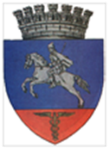              Nr. 916 din 27.04.2020                                                                                                                      Aprob                                                                                                             Director Executiv                                                                                                        Ing.                                                                                                                Anghel DanielRAPORT DE ACTIVITATECătre PRIMĂRIA MUNICIPIULUI CĂLĂRAŞIÎn atenţia Domnului Primar DRĂGULIN  ȘTEFAN  DANIELVă informăm că în perioada 20 – 26 Aprilie 2020 , politistii locali şi-au desfăşurat activitatea, conform planificării lunare, având la bază atribuţiile prevăzute în Legea nr. 155/2010, H.G.nr. 1332/2010, Planul de Ordine şi Siguranţă Publică al municipiului pe anul 2019, respectiv Regulamentul de Organizare şi Funcţionare, Regulamentul de Ordine Interioară, precum şi în concordanţă cu evoluţia situaţiei operative din zonele şi locurile date în responsabilitate. S-a avut în vedere, în principal, acoperirea cu elemente de dispozitiv, a tuturor zonelor şi itinerariilor de patrulare unde, conform statisticilor şi a informaţiilor primite de la celelalte structuri de ordine publică sau de la cetăţenii municipiului, acolo unde frecvent se tulbură ordinea şi liniştea publică, se săvârşesc acte sau fapte antisociale. În perioada 20 – 26 Aprilie 2020 Poliția Locală Călărași: a continuat desfășurarea de acțiuni în sistem integrat în colaborare cu reprezentanții I.P.J. Călărași, pentru asigurarea climatului de ordine și liniște publică pe raza municipiului . a acționat pe raza orașului pentru menținerea curățeniei mai ales în zona platformelor de gunoi, depistarea persoanelor care aruncă gunoi în alte locuri și a celor care caută prin deșeurile menajere din aceste locații, colaborând cu angajații REBU pentru ridicarea deșeurilor reciclabile. a desfășurat și va continua desfășurarea de acțiuni pe linia siguranței rutiere precum și acțiuni pentru sancționarea celor care încalcă regulile privind oprirea, staționarea și parcările neregulamentare ;a efectuat controale în trafic pe linia respectării reglementărilor legale privind circulația autovehiculelor de tonaj mare pe raza municipiului ;a asigurat măsuri specifice în zona specială de carantină instituită pentru persoanele suspecte de virusul Covid-19 și a desfășurat activități specifice în sistem integrat cu reprezentanții I.P.J. Călărași pentru aplicarea măsurilor dispuse prin ordonanțe militare ca urmare a declarării stării de urgență ; În perioada 20 – 26 Aprilie 2020 polițiștii locali au legitimat un număr de 421 persoane, au intervenit la 12 sesizări primite prin Dispeceratul instituției, au aplanat 3 stări conflictuale, au constatat 68 fapte antisociale și au aplicat un număr de 27 sancțiuni contravenționale (în valoare de 47240 lei) și 41 avertismente verbale, după cum urmează:OUG nr.195/2002 – privind circulația pe drumurile publice – 5 fapte constatate fiind aplicate sancțiuni contravenționale în valoare de 870 lei plus 10 puncte penalizare.O.G. 97/2005 – Privind actele de stare civilă – 3 fapte constatate fiind aplicate sancțiuni contravenționale în valoare de 120 lei .O.U.G. nr. 1/1999 - privind regimul stării de asediu şi regimul stării de urgenţă – 15 fapte constatate fiind aplicate sancțiuni contravenționale în valoare de 45000 lei .Legea nr.61/1991 – r - sancționarea faptelor de încălcare a unor norme de conviețuire socială, a ordinii și liniștii publice – 3 fapte constatate fiind aplicate sancțiuni contravenționale cu amendă în valoare de 1200 lei .H.C.L. nr.219/2008 – Regulamentul de gospodărire comunală al Municipiului Călărași – 1 faptă constatată fiind aplicată sancțiune contravențională în valoare de 50 lei .Aspectele ce țin de situația operativă și de activitățile efectuate de Poliția Locală Călărași se regăsesc în Anexa 1 la prezentul Raport.Director Executiv AdjunctGabriel Vrînceanu